SCHEDULE & ANNOUNCEMENTSWeekly scheduleSunday service: Sunday school- 9 AM  Church service- 10 AMSaturday: Men’s Bible study- 8 AM, Alder Creek Coffee(Cancelled June 1)Upcoming eventsJune 14-15- Multi-family yard sale @ MVC (Sign-up in foyer)June 30- Fellowship meal after morning serviceJuly 22-26, 6-8 PM- Under the Big Top VBS (4-12 years)___________________________________________________Ministry coordinators:Care Ministry- Jerry & Robin Stafford (406-561-7670)Meal Ministry- Theresa Brown (406-260-1784)Nursery- Ileen Brannon (406-533-9539)Prayer Chain- Linda Fordyce (406-842-7414)Pastor Josh McNeal (406-531-6812)mtnviewchapel@yahoo.com___________________________________________________www.mtnviewchapel.com for schedule, sermons, & giving515 N. Main
PO Box 495
Twin Bridges, MT 59754
406-684-5217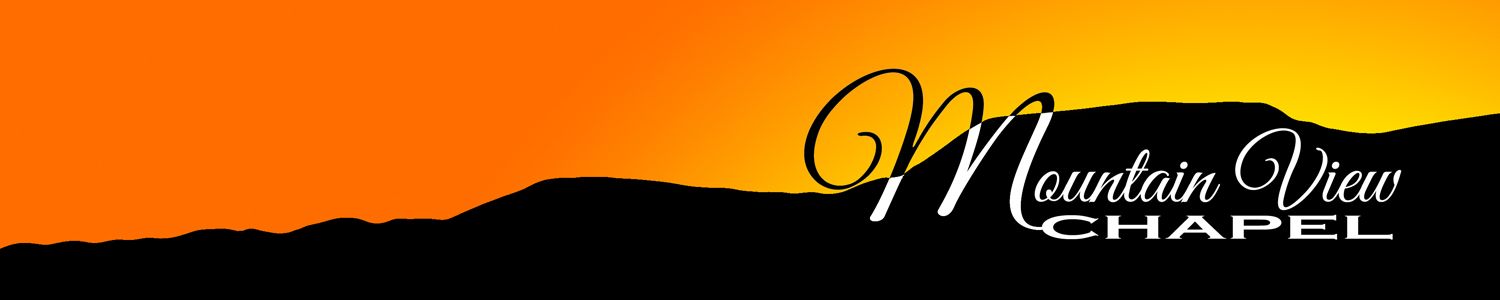 God’s Word shall accomplish
what He has purposed                       May 26, 2019ORDER OF SERVICE:Hymn 338: Wonderful Grace of JesusGreeting/AnnouncementsScripture Reading: 1 John 4:1-6Hymn 87: Fairest Lord JesusHymn 83: There’s Something About That NamePraise and PrayerSong: Your NameSermon: To Have the Same Mind as ChristSong: Jesus, Only JesusPrayer Focus: We will not grow weary in doing good
(2 Thessalonians 3:13)To Have the Same Mind as Christ Part 2Philippians 2:1-11I. The command (vv. 2-5)II. The reality behind the command (v. 1)III. The incentive behind the command (v. 2)IV. The example to follow in this command (vv. 6-11)A. Jesus, the eternal GodIn His very form and ___________, Jesus is God Himself.If someone saw Jesus, they saw the _____________.B. Jesus, the humble ServantThough Adam grasped the ___________ to be like God, Jesus was willing to let go for the ___________ of humanity.He emptied Himself by becoming a ________________ of God and man.C. Jesus, the exalted LordBecause of His perfect _______________, God bestowed on Him the name above all names.All _______________ has been given to Jesus. Nothing is outside of His sovereignty.ApplicationBe of the same mind, the mind that is yours in Christ Jesus.Like Christ, do nothing out of selfish ambition or conceit.